Γράψε στο   Google       teachers corner    όπως   φαίνεται πιο κάτω:  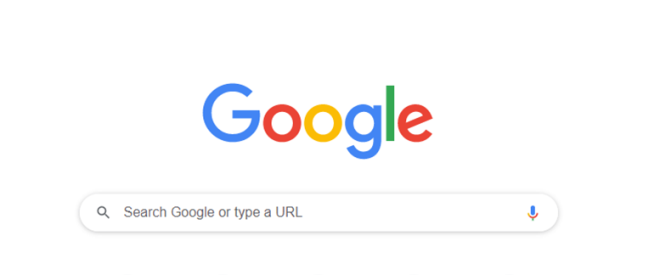                          teachers cornerΠάτησε στο σύνδεσμο που γράφει    : The teachers corner – Lesson Plans , Worksheets and Activities   όπως   φαίνεται πιο κάτω:  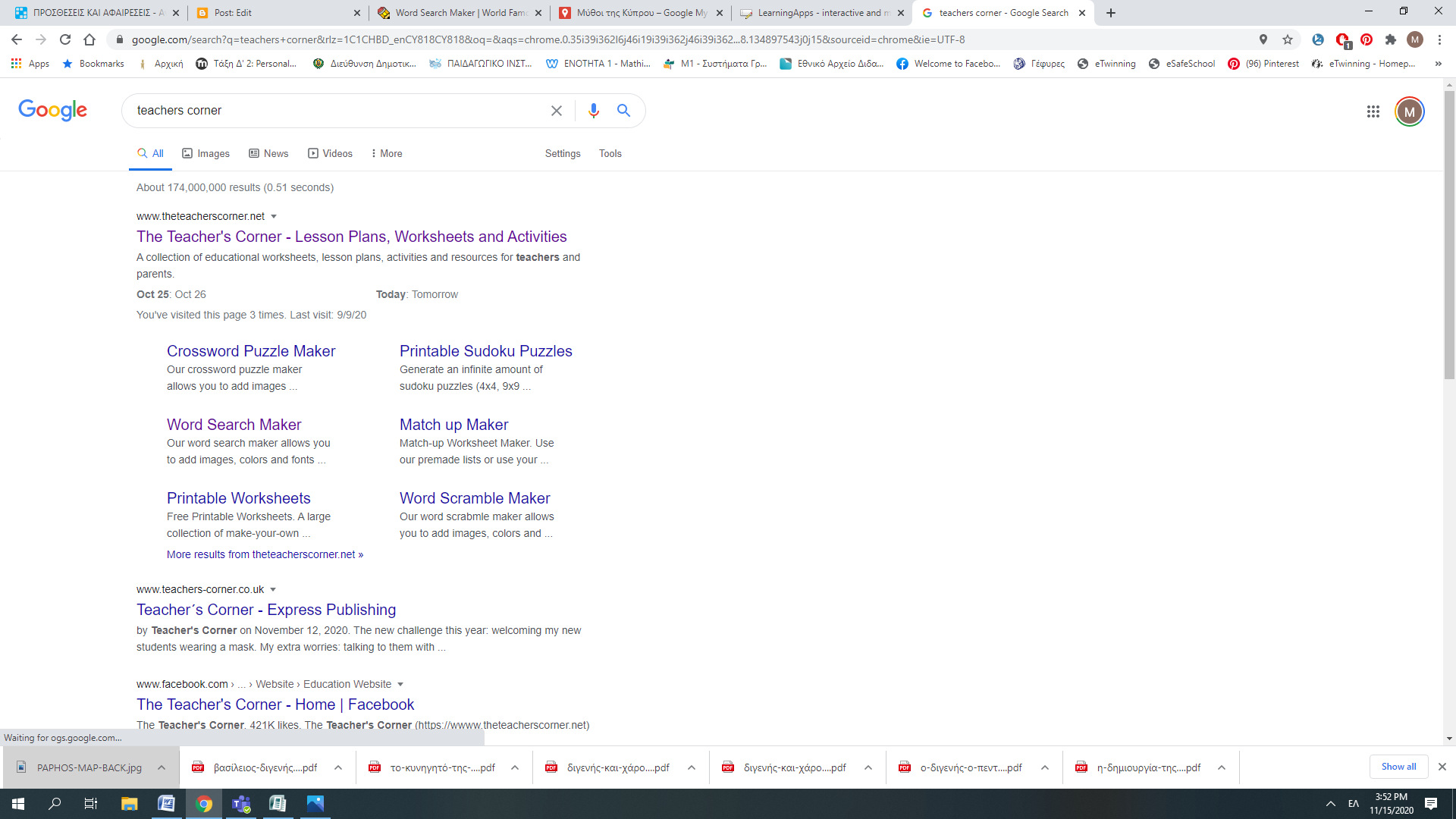  Πάτησε στα κόκκινα ορθογώνια το πρώτο που λέει:        Printable worksheets 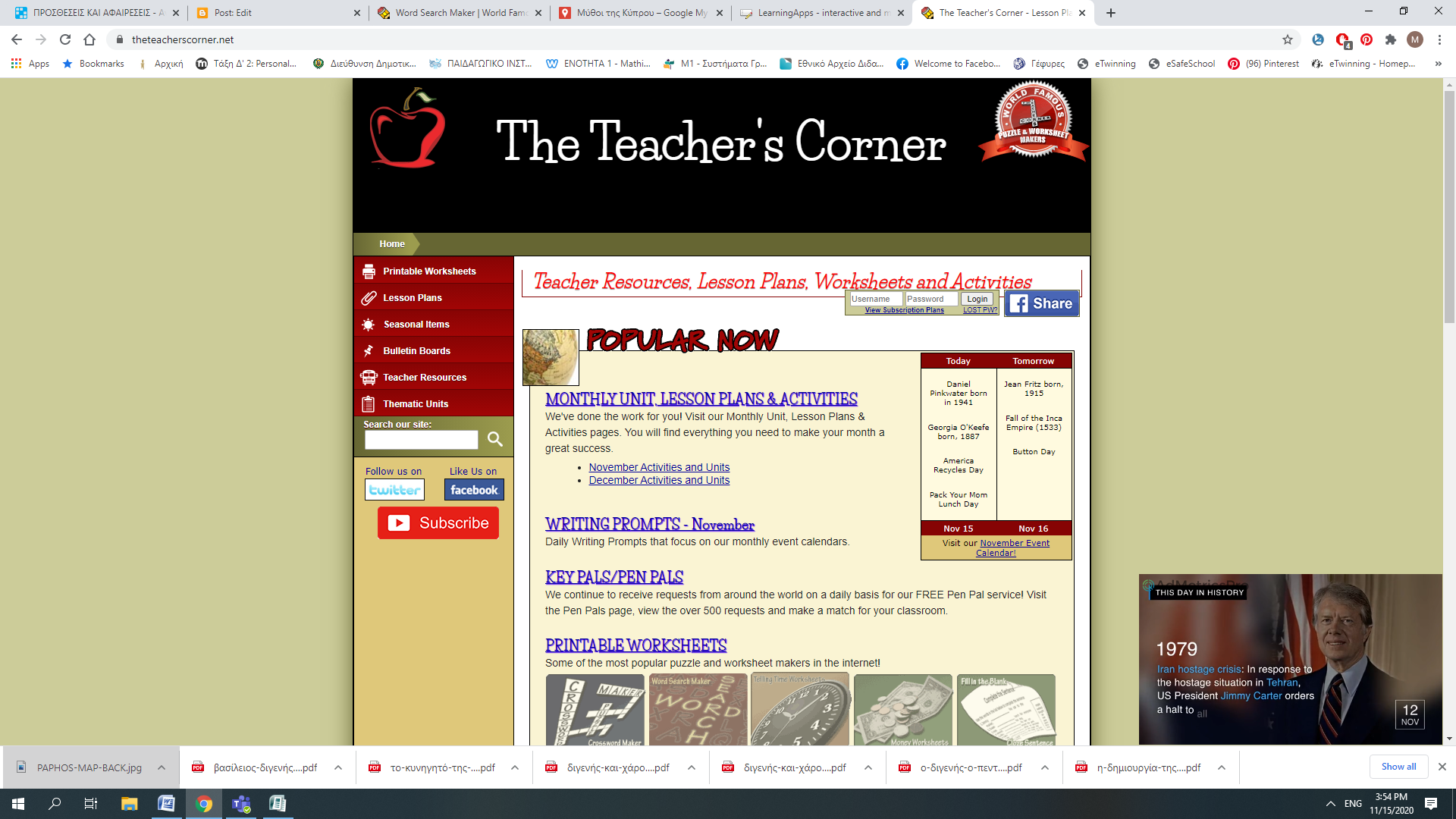 Επέλεξε το  δεύτερο που λέει :   Word Search maker  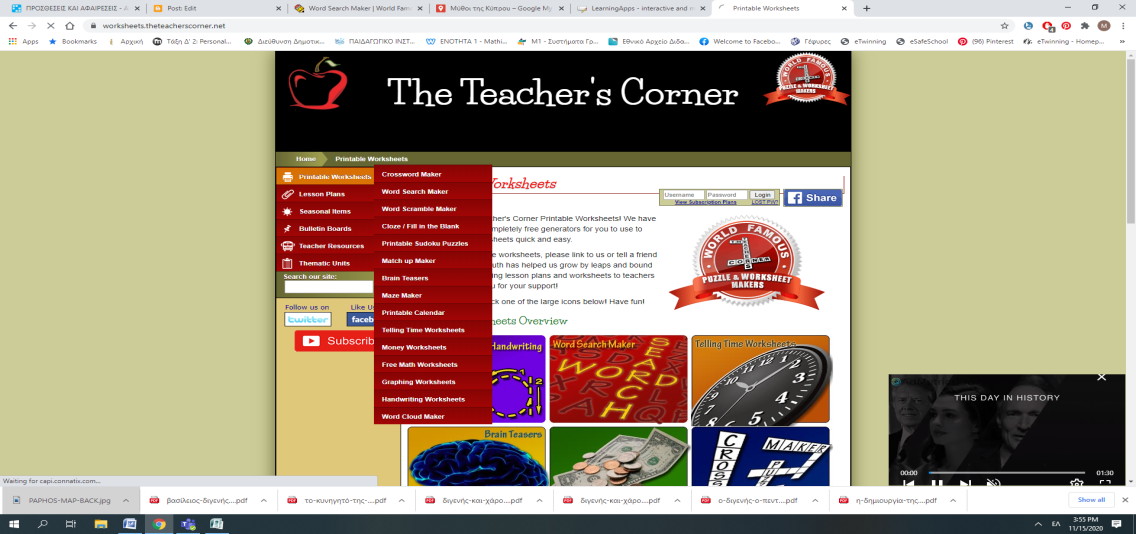 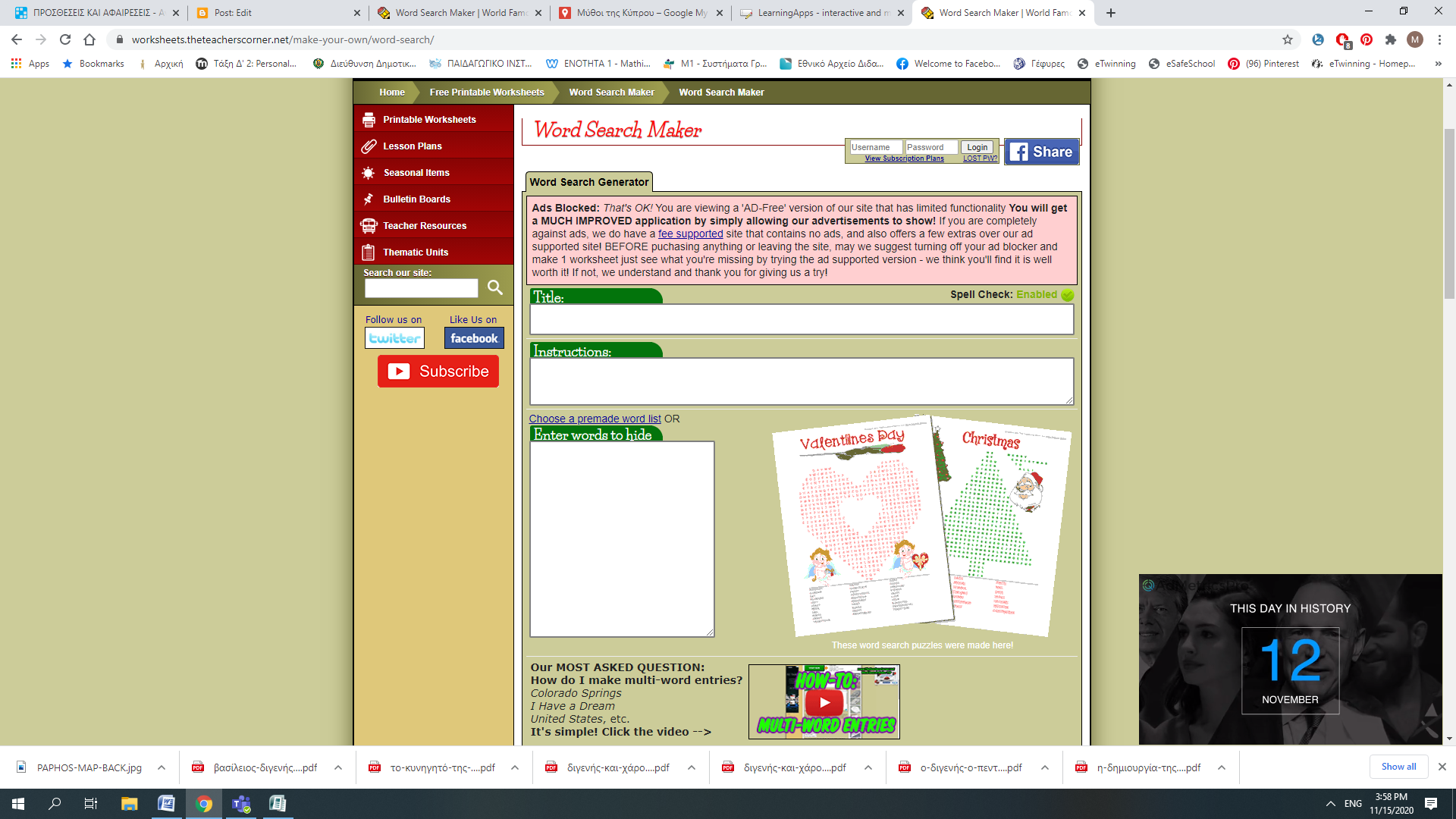 Προχώρησε τη σελίδα σου προς τα κάτω. Επέλεξε στο Language  Greek 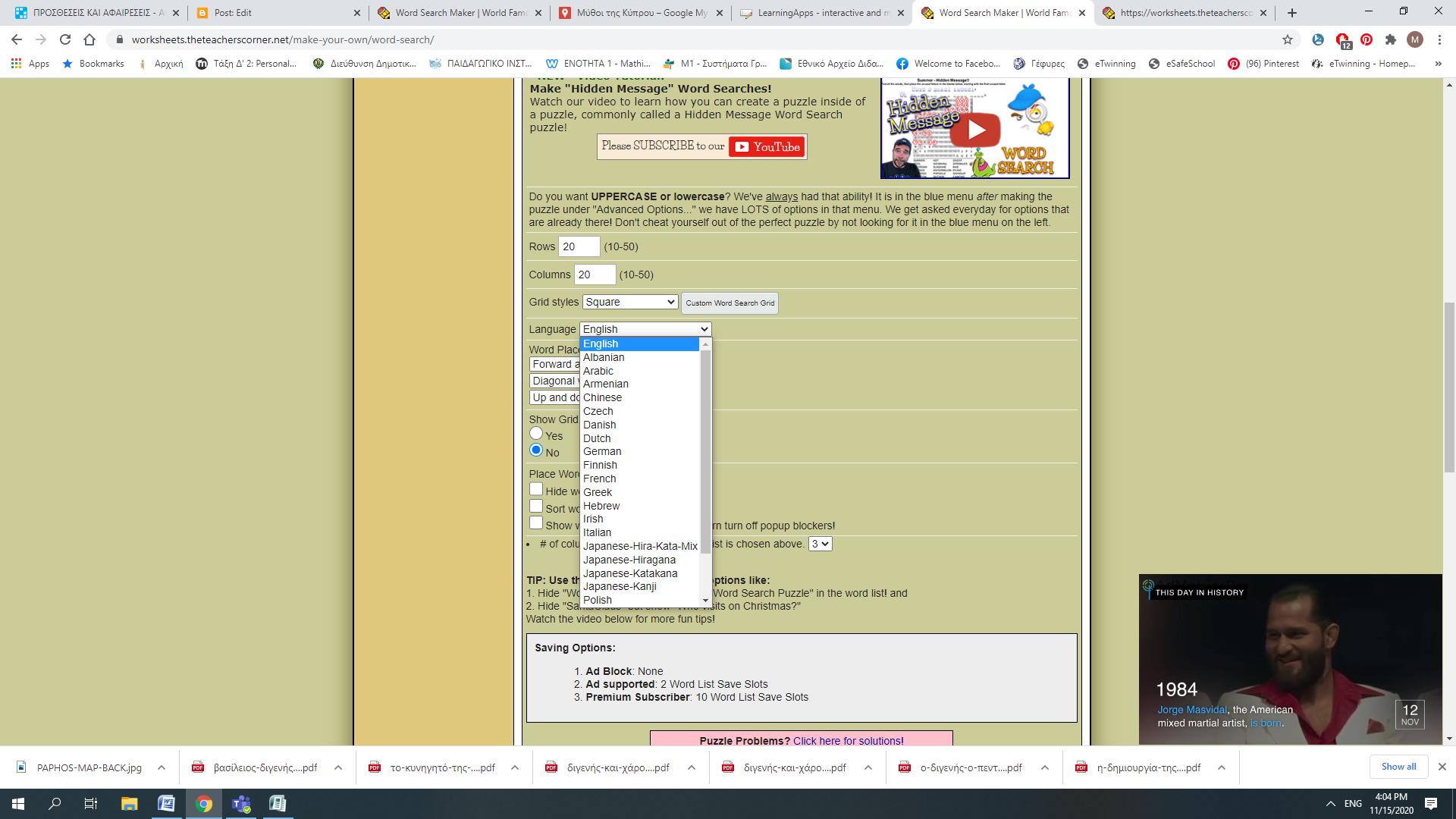  Προχώρησε τη σελίδα σου προς τα κάτω…. Και πάτησε το πράσινο  κουμπί που λέει : Generate Worksheet 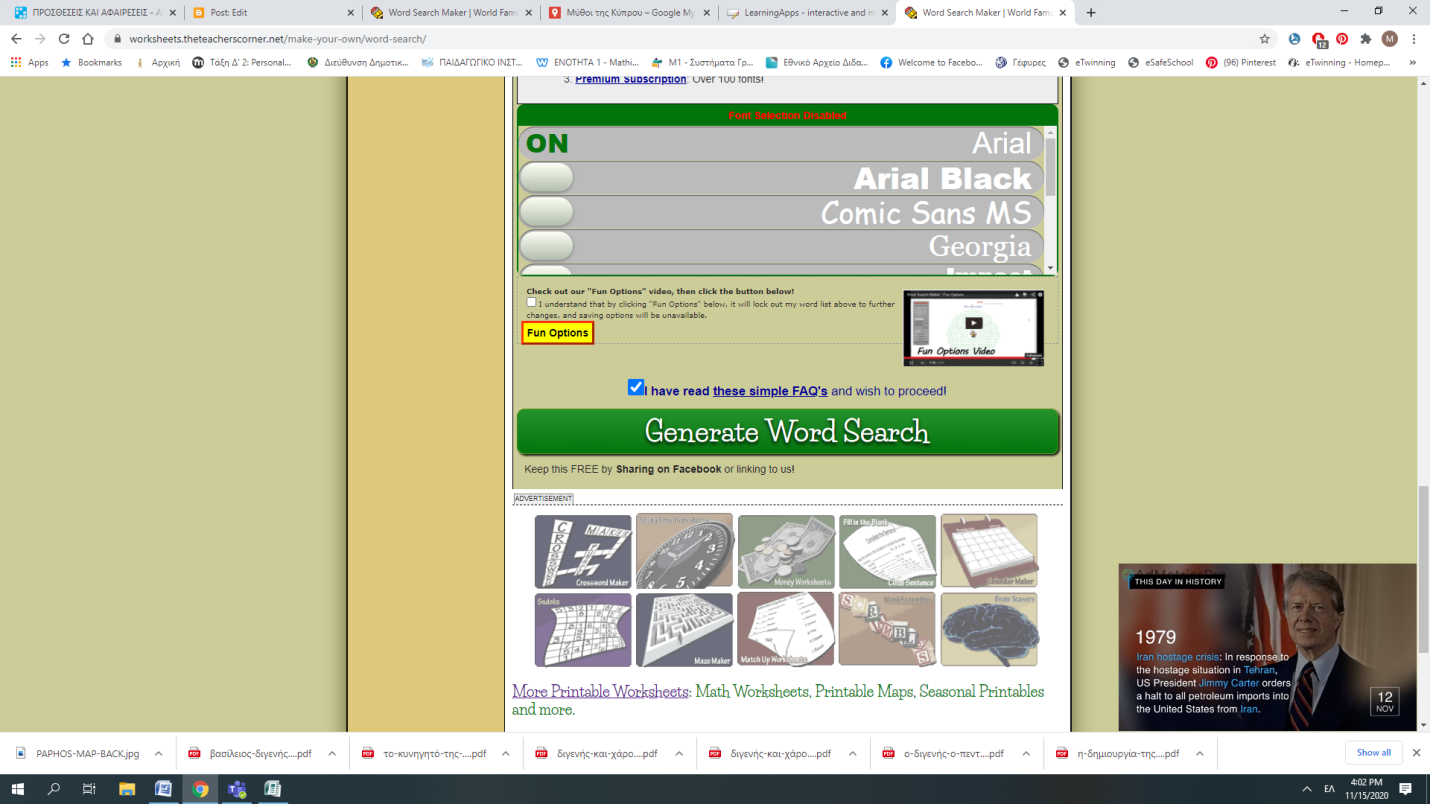 Στο μπλε πλαίσιο πάτησε το Save as pdf   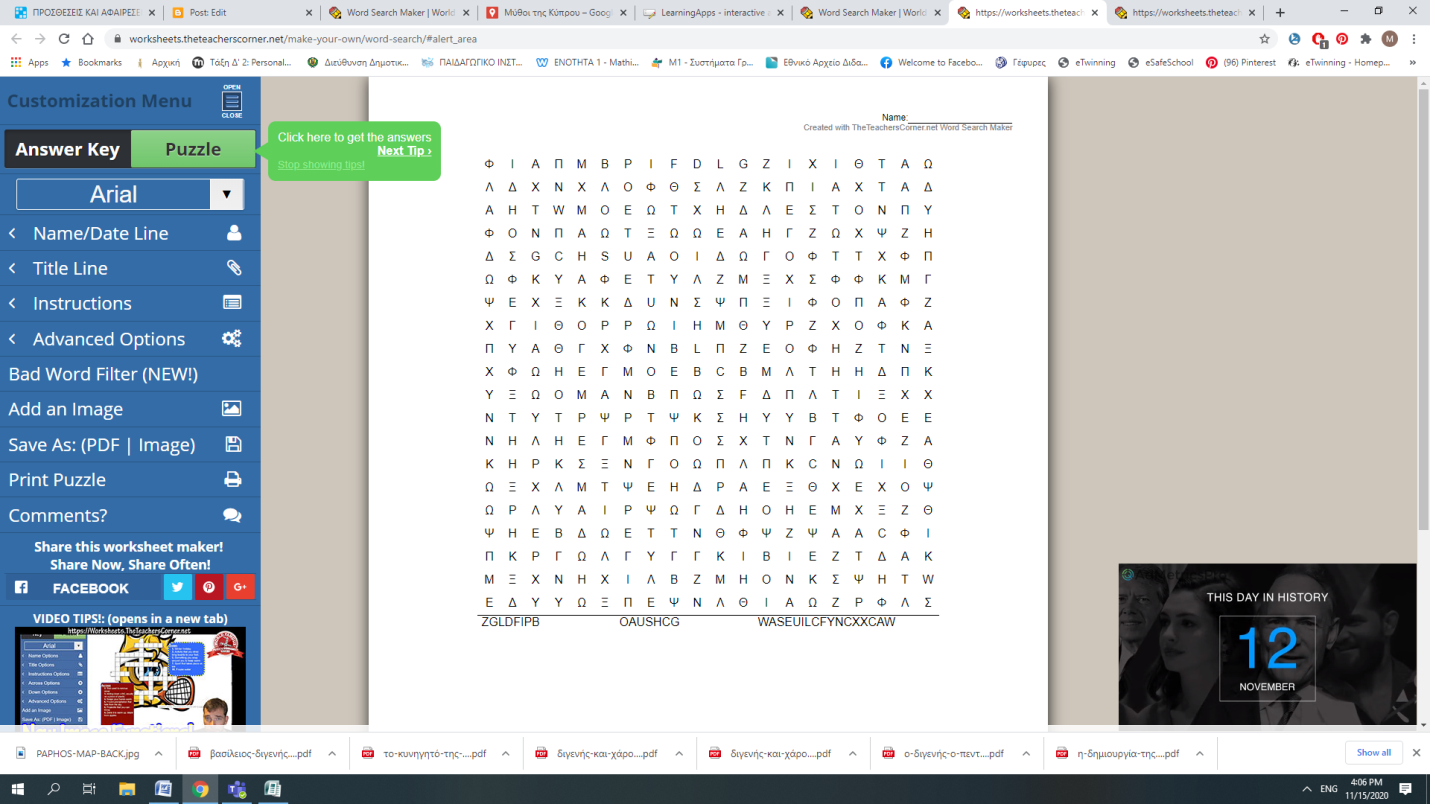 Πάτησε    το    Create Image     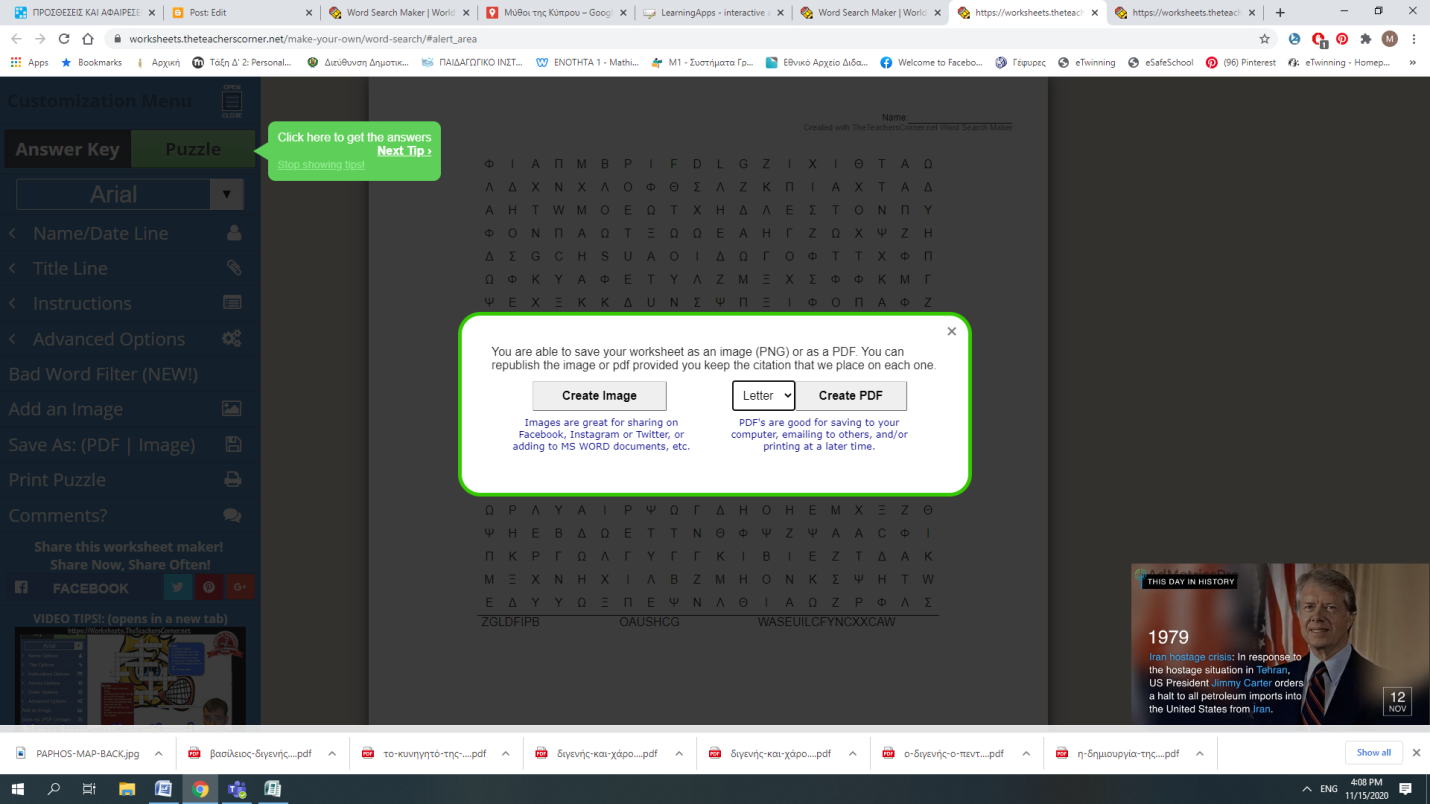  Πάτησε τον μπλε σύνδεσμο για να κατέβει στον υπολογιστή/ταμπλέτα  σου και να αποθηκευτεί. 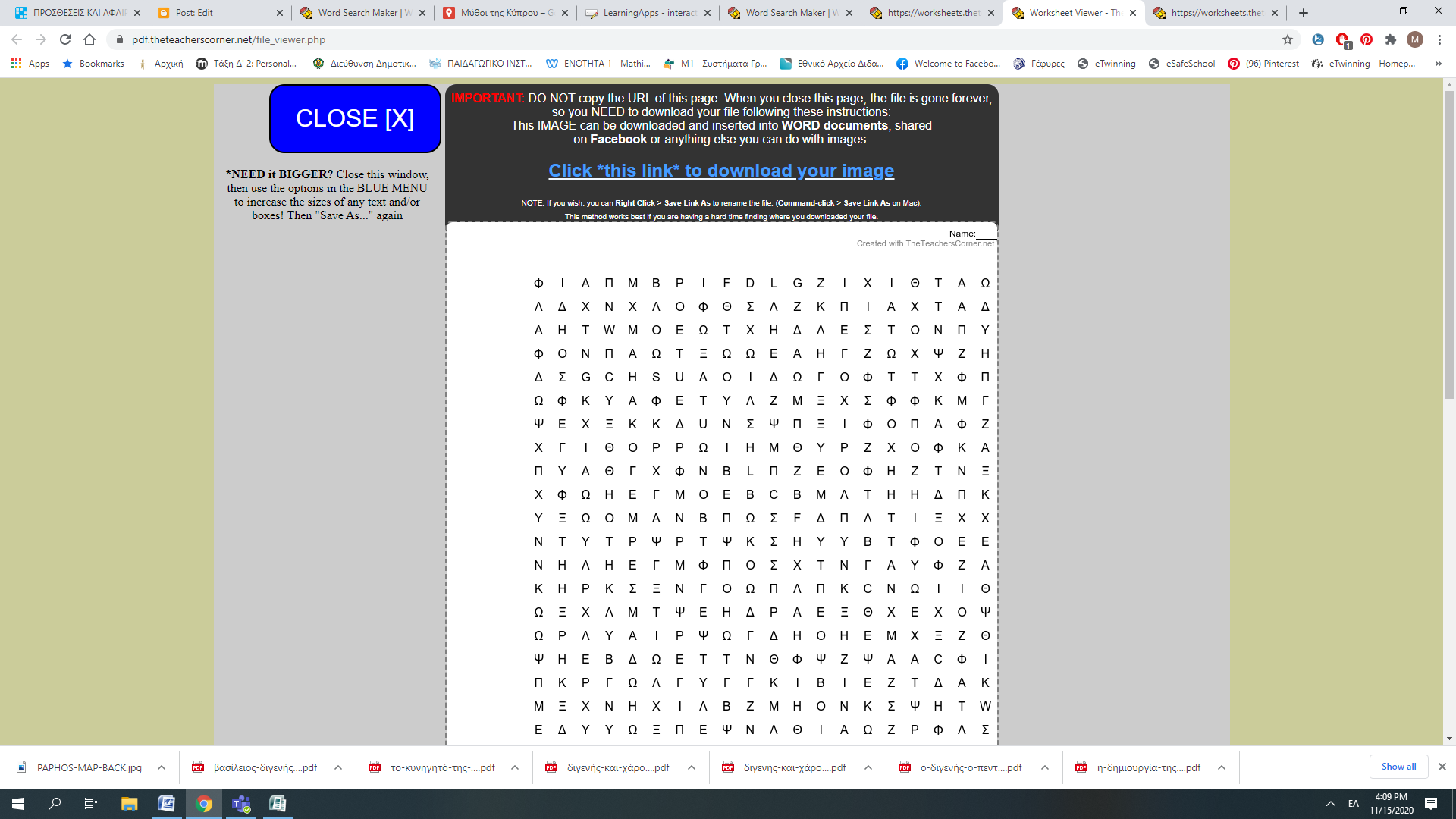 Βάλε το στο Microsoft Teams εκεί που λέει Κρυπτόλεξα.  Η δασκάλα σου θα τα κάνει διαδραστικά και θα σας τα βάλει να τα παίξετε . 